Thursday 9:30 am      Open Breed In HandOpen Breed Hunter Pleasure, OpenMorgan Western Pleasure OpenASB Park PleasureWT Hunt Seat Equitation 11 & UMorgan Classic Pl Driving Jr/Nov HorseMorgan Hunter Pleasure YouthOpen Breed English Pl Am/Jr. ExOpen Pony Show Pleasure DrivingMorgan Pleasure Driving Jr HorseMorgan Masters Hunter Pl 50 & OASB Country PleasureHunt Seat Equitation 13 & UMorgan English Pleasure AmateurWestern Seat Equitation 14-17Open Roadster Under SaddleMorgan Western Pleasure 4YO  Morgan Classic Pleasure Saddle OpenSaddle Seat Equitation 13 & U Morgan Hunter Pleasure OpenASB Three Gaited Show PleasureWalk Jog Western Equitation 11 & U Open Breed Western Pleasure, OpenOpen Breed Pleasure Driving, OpenHackney Pony, OpenOpen Breed Cl/Ctry Pl Saddle, OpenMorgan Western Pl Masters 50 & OASB 3 Gaited Park, AmateurMorgan English Pleasure Novice Horse WT Saddle Seat Equitation 11 & UASB Country Hunter PleasureThursday 6:30 pmMorgan Pleasure Driving AmateurADHHA Open Fine HarnessMorgan Classic Pleasure Saddle Jr ExRoadster To Bike AmateurASB Three Gaited ParkMorgan Park Saddle Jr Horse AMHA Saddle Seat MedalMorgan Hunter Pleasure Jr. HorseUPHA Hunter Pl Classic (concurr w/ 39)Morgan Western Pleasure Jr ExASB 5 Gaited Show Pleasure42.1 Morgan Park Harness, Am/Jr ExRoadster Pony to BikeMorgan Classic Pl Driving LadiesOpen Breed Classic/Country Pl DrivingMorgan English Pleasure OpenMorgan Hunter Pleasure AmateurASB Three GaitedHunt Seat Equitation 14-17Open Breed Fine HarnessMorgan Pleasure Driving OpenOpen Hunter Pleasure Am/Jr. ExMorgan Western Pleasure Amateur Open Breed Roadster to Bike, Open54.1 Morgan English Pleasure Am Masters Morgan Park Saddle OpenASB Five Gaited, Open                                               Friday 9:30 amAMHA Western Seat MedalOpen Breed In Hand ChampMorgan English Pleasure Jr. Ex 14-17Morgan Western Pleasure GentlemenASB Park Pleasure, Junior HorseMorgan Western Pl Walk Jog 11 & USnaffle Bit Park/Pleasure63.1 Morgan Hunter Pleasure 13 & UMorgan Hunter Pleasure Ladies Open Roadster To WagonMorgan Classic Pleasure Driving OpenOpen Breed English Pleasure, OpenMorgan Hunter Pleasure 14-17Morgan Western Pleasure 3YOSaddle Seat Equitation 14-17Morgan English Pleasure LadiesRoadster Pony to Bike, Amateur/Jr ExMorgan Hunter Pleasure WT 11 & UOpen Breed English Pleasure Walk-TrotMorgan English Pleasure Jr Ex 13 & UMorgan Pleasure Driving Novice HorseMorgan Classic Pleasure Driving Jr ExOpen Western Pleasure Am/Jr ExMorgan Hunter Pleasure Novice HorseMorgan Classic Pl Saddle, Jr/Nov HorseWestern Seat Equitation 13 & UMorgan Western Pleasure LadiesMorgan Pleasure Driving Jr ExAMHA Hunt Seat Medal Friday 6:30 PMMorgan Park Harness OpenADHHA 3 Gaited Park Under SaddleMorgan Classic Pleasure Saddle LadiesOpen Pony Show Pl Driving ChampASB Country Pleasure ChampMorgan English Pleasure Jr HorseMorgan Western Pleasure Novice Horse Open Roadster Pony U SaddleMorgan English Pleasure WT 11 & U ASB Park Pleasure ChampMorgan Hunter Pl Jr Horse ChampOpen Breed Western Pleasure Champ Morgan Classic Pl Saddle Jr Ex ChampMorgan Park Saddle Amateur, any ageHackney Harness Pony, OpenUPHA Challenge CupMorgan Western Pl Jr Horse ChampOpen Roadster to Bike, Novice HorseMorgan Hunter Pleasure Am Champ Saturday 9 amOpen Pattern training class—open to allAcademy WT Horsemanship 18 & OAcademy WT Horsemanship Champ 18 & OAcademy Pl Driving Reinsmanship Academy WT Horsemanship 14-17Academy WT Horsemanship Champ 14-17Academy WT Horsemanship 11-13 Academy WT Horsemanship Champ 11 -13Academy WT Horsemanship 9-10 Academy WT Horsemanship Champ 9-10Academy WT Hunt/West Hrsmnshp Academy WT Hunt/West Hrsmnshp ChampAcademy WT Horsemanship 8 & UAcademy WT Horsemanship Champ 8 & UAcademy WT Pattern A any seat Academy WTC Horsemanship 18 & OAcademy WTC Horsemanship Ch 18 & OAcademy Leadline 7 & U Walk OnlyAcademy Walk & Trot On the Line 7 & U  Academy WTC Horsemanship 17 & UAcademy W TC Horsemanship Ch 17 & UAcademy WTC Hunt/West Hrsemnshp Academy WTC Hunt/West Hrsmnshp Ch Academy WTC Pattern B any seatOpen Breed Showmanship, Adult AmateurOpen Breed Showmanship, 17 & UONE HOUR BREAKMorgan Pl Driving Am/Jr Ex ChampASB Five Gaited Show Pl ChampMorgan Ladies Hunter Pl ChampHunt Seat Equitation ChampOpen Breed Cl/Ctry Pl Saddle ChampMorgan Western Pl W-J 11 & U ChampOpen Breed Roadster U Saddle ChampMorgan English Pleasure Jr Ex ChampSnaffle Bit  West/Hunter Pleasure TypeMorgan Western Pleasure ChampOpen Breed Hunter Pleasure ChampMorgan Classic Pl Driving ChampMorgan English Pl WT 11 & U ChampOpen Breed Pleasure Driving ChampWestern Seat Equitation Champ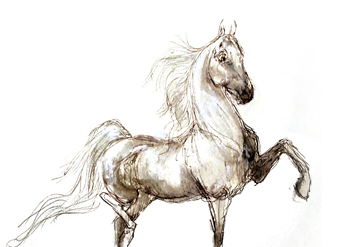 ASB Three Gaited Show Pl ChampOpen Breed English Pleasure ChampSaturday - 90 Min After Afternoon Session Morgan Park Harness ChampOpen Breed WT Equitation ChampRoadster To Bike Am ChampASB Three Gaited Park ChampMorgan Western Pl Jr Ex Champ Morgan Hunter Pl WT ChampSaddle Seat Equitation ChampMorgan Hunter Pleasure ChampHackney Pony ChampOpen  Cl/Ctry Pl Driving ChampMorgan English Pleasure ChampASB 3 Gaited Park Am ChampOpen Road Pony to Bike ChampMorgan Western Pl Am ChampOpen English Pl WT, Open Champ Open Breed Road to Bike Champ Morgan Hunter Pl Jr Ex ChampASB Three Gaited Champ Morgan Classic Pl Saddle ChampHarness Pony ChampionshipMorgan Pleasure Driving ChampASB Five Gaited Champ Open Breed Fine Harness ChampMorgan English Pl Am ChampMorgan Park Saddle Champ